Положение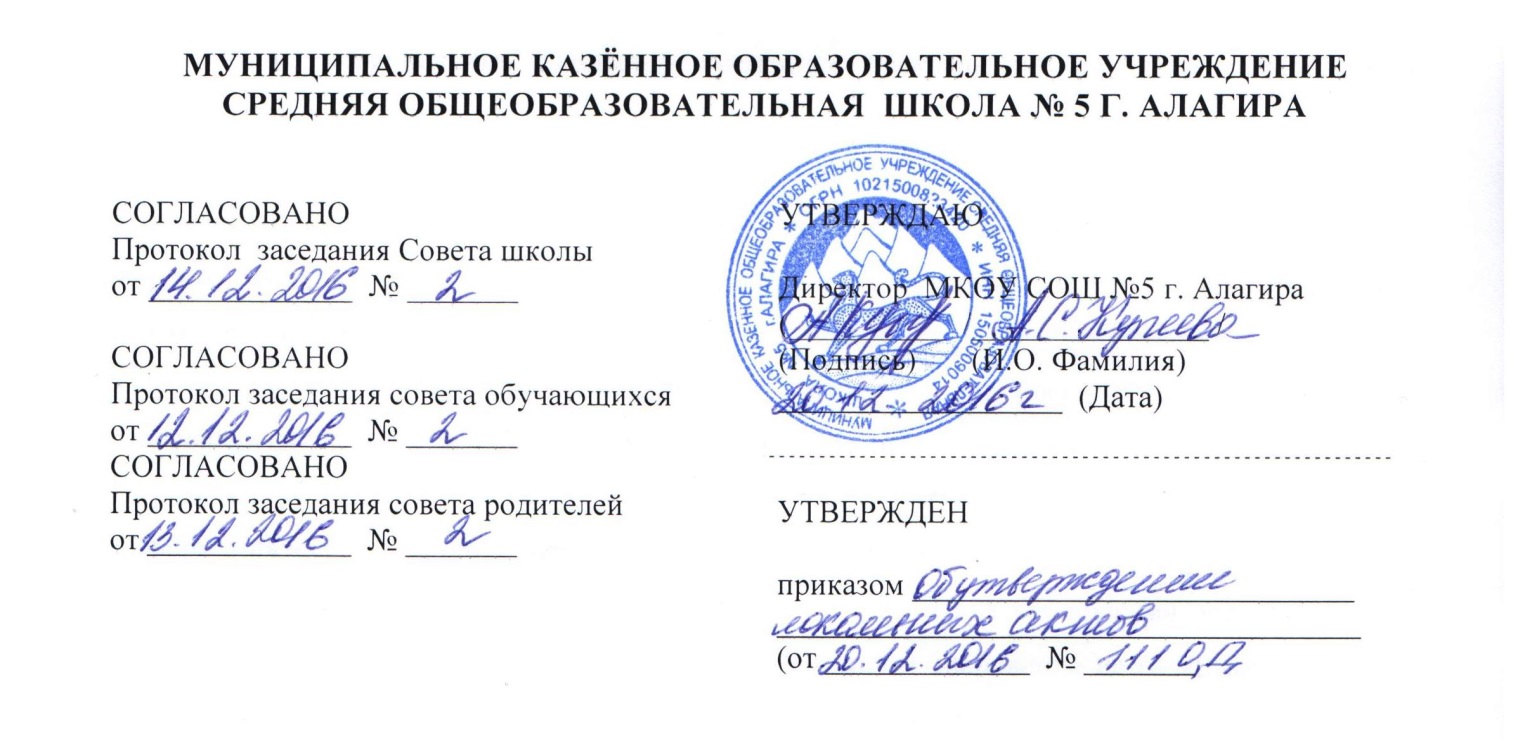 о проведении выборов  при формировании органов ученического самоуправления Органы ученического самоуправления, структура и порядок формирования1.1. Структуру органов ученического самоуправления составляют Совет лидеров  и Председатель Совета лидеров.В состав Совета лидеров  входят Председатель Совета лидеров,  заместитель председатель, куратор классных отрядов, старшая вожатая, заместитель директора по воспитательной работе  и лидеры направлений: гражданская активность, личностное развитие, информационно- медийного, патриотического, по работе с младшими школьниками. Всего в  состав Совета лидеров школы входит  10  человек. В состав каждого направления входит от 3 до 7 человек активистов. 1.2. Порядок формирования органов ученического самоуправления:Председатель Совета лидеров (далее Председатель) избирается на выборах путем тайного голосования. По результатам голосования избранным Председателем признается кандидат, который получил наибольшее относительно других кандидатов количество голосов. При равном количестве голосов, полученных кандидатами, избранным признается кандидат, зарегистрированный раньше.Должность  заместителя председателя достается кандидату, получившему количество голосов, наибольшее после количества голосов, отданных за Председателя.Если после подведения итогов голосования кандидат отказался от должности Председателя либо заместителя председателя, то соответствующая должность передается следующему кандидату - первому, не получившему должность.На должности лидеров направлений и куратора классных отрядов выбираются учащиеся 7-11 классов школы по представлению  Председателя Совета лидеров совместно с заместителем Председателя  после инаугурации. Составы актива направлений формируют лидеры направлений по согласованию с Председателя из числа учащихся 7-11 классов школы.Старшая вожатая и заместитель директора по воспитательной работе входят в состав Совета лидеров на правах советников,  наблюдателей или координаторов.  При этом имеют право вмешиваться в деятельность органов ученического самоуправления только в случае спорных и конфликтных вопросов. 2. Организация выборов2.1. Единым днём  голосования по выборам Председателя Совета лидеров назначается ежегодно на 16 апреля. 2.2. Принимать участие в выборах Председателя в качестве избирателей имеют право учащиеся 5-11 классов школы и члены Управляющего Совета школы.  2.3. Списки избирателей, из числа лиц, указанных в пункте 2.2. настоящего Положения, составляются администрацией школы и предаются в школьную избирательную комиссию, в сроки установленные настоящим Положением.Списки избирателей составляются по форме (приложение 1).2.4. Кандидатами на должность Председателя могут быть выдвинуты учащиеся 7-10 классов школы.2.5. Для организации и проведения выборов администрацией школы формируется школьная избирательная комиссия (далее - ШИК) в количестве от 7 до 9 человек.Членами ШИК могут быть представители первичной организации  РДШ и учащиеся 5-11 классов школы (за исключением учащихся, являющихся кандидатами и их родственниками).Членами ШИК из своего состава избирается Председатель и Секретарь ШИК, имеющие право заверять своей подписью документы ШИК об итогах голосования и результатах выборов, иные документы комиссии.К полномочиям ШИК относится:прием заявок кандидатов на участие в выборах;проверка подписей, собранных в поддержку кандидатов;регистрация кандидатов;контроль за проведением кандидатами агитации и соблюдением принципа равенства кандидатов;проведение дебатов кандидатов;проведение голосования и подсчет голосов, отданных за каждого из кандидатов;определение результатов выборовМесто расположения ШИК определяется администрацией школы. 2.6. Для выдвижения кандидатом на должность Председателя необходимо в ШИК представить заявку по форме (приложение 2).2.7. Инициативная группа в составе не более 10 человек может создаваться кандидатом для участия в агитации и наблюдения за ходом голосования из числа учащихся 5-11 классов школы. Список членов инициативной группы сразу после ее создания представляется кандидатом в ШИК.2.8. Агитация.Агитационный период начинается со дня выдвижения кандидата, т.е. со дня представления в ШИК кандидатом заявки, и оканчивается в день голосования.Агитация – это призывы голосовать за кандидата или против него. При проведении агитации могут участвовать члены его инициативной группы.Агитация проводится путем:изготовления и распространения агитационных листовок;размещения агитационных печатных материалов в местах, специально определенных администрацией школы;проведения встреч с избирателями;участия в дебатах кандидатов;Агитация должна проходить в корректной форме (недопустимы оскорбления, унижения, принуждение).При размещении агитационных печатных материалов в определенных местах, при предоставлении школьных информационных средств и помещений для проведения встреч с избирателями должен соблюдаться принцип равенства кандидатов.2.9. Помещение для проведения голосования предоставляется администрацией школыШкольная избирательная комиссии в помещении для голосования должна разместить информационный стенд с фотографиями (формата А5) зарегистрированных кандидатов и краткой информацией о каждом из них (в объеме не более 50 слов). Данная информация не должна содержать признаков агитации.2.10. Технологическое оборудование (кабины для голосования, ящики для голосования) предоставляются администрацией школы.2.11. Для участия в голосовании на выборах Председателя избиратель получает бюллетень.Бюллетени для голосования изготовляются ШИК по числу избирателей, включенных в списки избирателей по форме (приложение 2).Итоги голосования и результаты выборов3.1. О времени и месте голосования ШИК обязана оповестить избирателей. В голосовании предоставляется возможность участвовать лицам, которые внесены в список избирателей.При получении бюллетеня избиратель ставит в списке избирателей свою подпись.Голосование проводится путем нанесения избирателем в бюллетене любого знака в квадрате, относящемся к кандидату, в пользу которого сделан выбор.Если избиратель считает, что при заполнении бюллетеня допустил ошибку, он вправе обратиться к члену ШИК, выдавшему бюллетень, с просьбой выдать ему новый бюллетень взамен испорченного.3.2.Сразу после окончания времени голосования ШИК открыто и гласно проводит подсчет голосов избирателей и составляет протокол об итогах голосования (приложение 3), в котором указывается количество избирателей, принявших участие в выборах, количество недействительных бюллетеней, обнаруженных в ящике для голосования, количество голосов, отданных за каждого из кандидатов.3.3.  На основании протокола об итогах голосования ( приложение 4)  школьная избирательная комиссия принимает постановление о результатах выборов  и определяет кандидата, набравшего наибольшее количество голосов избирателей. По итогам голосования определяются  Председатель  и заместитель Председателя.3.4.После определения результатов выборов в школе проводится инаугурация Председателя.Приложение 1ВЫБОРЫ ПРЕДСЕДАТЕЛЯ СОВЕТА ЛИДЕРОВ  МКОУ СОШ №5 г. АЛАГИРА                                                                                      «____» ________________ 20___ года                                                                                                                (дата выборов)ИТОГО ПО СПИСКУ ИЗБИРАТЕЛЕЙПриложение 2В школьную избирательную комиссию МКОУ СОШ №5 г. Алагира от кандидата на должность Президента школыученика ___класса_________________________________________(ФИО)Я, _________________________________________________________________(ФИО), заявляю о своем согласии баллотироваться кандидатом на должность Председателя Совета лидеров МКОУ СОШ №5 г. Алагира .Приложение 3ОБРАЗЕЦБЮЛЕТЕНЯ ПО ВЫБОРАМ ПРЕДСЕДАТЕЛЯ СОВЕТА ЛИДЕРОВ* Примечание: Фамилии зарегистрированных кандидатов размещаются в бюллетене в алфавитном порядкПриложение 4ИТОГОВЫЙ ПРОТОКОЛ  ШИКПО ВЫБОРАМ ПРЕДСЕДАТЕЛЯ СОВЕТА ЛИДЕРОВХОД ИЗБИРАТЕЛЬНОЙ КОМПАНИИФормирование школьной избирательной комиссииРегистрация кандидатов в председатели Совета лидеров школы.Выступление агитбригады.Выступление кандидатов на общешкольном собрании.Проведение голосования и подведение итогов.Инаугурация Председателя Совета лидеров школы. СЦЕНАРИЙ ВЫСТУПЛЕНИЯ АГИТБРИГАДЫ ШИКРоли:отрицательный персонаж,  в шляпе, с папкой2-9  группа молодёжи10 – девочка в бантикахмузыка,  выходит 1.  1.А вот и мы – рекламное бюро! На все вкусы и притязания организуем голосование.Реклама в выборах важна,Она распространяетВсю информацию о том,Кого мы выбираем. Так, так все сюда? Быстрее, быстрее!музыка, выбегает вся группа2. А зачем мы сегодня собрались? Опять что-нибудь рекламировать будем?1. Не угадала2. Значит агитировать за здоровый образ жизни или за чистоту природы1 Опять не угадали6. Ну тогда правила дорожного движения остаются. Агитбригада "Светофорик"1 Опять не правильно. Я вас собрал, что сообщить преприятнишее известие. Скоро будут выборы! И я смогу неплохо заработать. Да и вам перепадёт на мороженное.  группа  возмущается3. Как это заработать? В сентябре 2017 года  состоятся выборы в Совет лидеров школы.  И из огромного числа кандидатов мы должны выбрать того, кто действительно может сделать нашу жизнь интереснее и лучше.7.Выбор – право,
5.Выбор – честь.
6 Счастье – когда выбор есть! 4. Мы  выбираем, это ты громко сказал. У нас ещё нет права голосовать, ведь нам только 15!1.  Это право есть у в нашей школе!7. А мои друзья на выборы не ходят1. Очень плохо, надо сделать так, чтобы они пришли на выборы и проголосовали, за того кого надо. Я объясню вам, а вы подскажите своим  друзьям– за кого они должны голосовать, а меня за это отблагодарят.группа  возмущается. Выходит девочка.10. ПОМНИТЕ:Вы выбираете будущее не только для себя, но и для нашей школы! девочка уходит, музыка8. Каждый из нас в определенном возрасте оказывается перед выбором, как поступить, какой путь выбрать, и от этого зависит, какой будет наша судьба.2:  В 5 лет перед нами стоит выбор: с какой куклой играть, съесть мороженое или конфету?3: В 10 лет стоит выбор: учить уроки или играть в компьютер; заниматься спортом, музыкой, танцами или прогулять это время бесцельно?4: В 16 лет… Идти работать или продолжать учиться? Какую профессию выбрать?5 :В 18 … от моего выбора зависит будущее России.6: В   21 год я уже могу стать депутатом Государственной Думы.7 :  буду голосовать на выборах, потому что:  (Все участники по очереди)2.Живу в этой стране 3.Я гражданин своей страны 4. Имею на это право в нашей школе5.Отношусь к этому с большой ответственностью 6.Мой голос может стать решающим 8.Считаю это своей обязанностью9.  За нас это могут сделать взрослые, а их выбор не всегда совпадает с нашим 3.Хочу улучшить обстановку в своей школе 4. Голосую за справедливость5. Мне не безразлично будущее своей школы6. Мы не знаем, что нас ждёт, но мы верим, что всё будет хорошо! 7.  А вот мои друзья говорят, что пойдут они на выборы или не пойдут -от этого ничего не изменится.1. А ты должен их убедить, что избирать - это право каждого гражданина.  А вдруг их голос окажется решающим? Ведь у каждого кандидата есть своя программа действий на определённый срок. В этой программе есть и наказы избирателей, что нужно сделать  для нашей республики, города, села. Чья программа больше понравится за того и голосовать надо.5. А вот если б вас выбрали, ну, например, в  Думу, что бы вы сделали  в первую очередь?1. Построил бы себе коттедж. Я давно о нем мечтаю.5. Но вы даёте, лучше новую школу построить,  и новую мебель в классы, и ремонт, и дорогу к школе  асфальтировать.
1. Фу, как мелко вы плаваете. Вы масштабнее мыслите, глубже. Я буду заботиться  о народе, а народ вознаградит меня за это.группа начинает танцевать, пантомимой разыгрывается:   1 включается в  танец, в это время рвут его договора, 1 возмущается, его уводят8. Да, нам действительно не всё равно,  в какой стране нам жить и кто будет нами руководить. Что бы у власти были те, кто реально заботится о благе народа, а не только о собственном.Выходит девочка.10. И мы призываем всех учащихся , всех у кого есть право голоса. Не будьте пассивными, ведь вы в ответе за будущее  и процветание  нашей  школыВСЕ: Я, ты, он, онаВместе целая страна!Нас - миллионы, похожих и разных,Мы - в центре жизни разнообразной.Когда молодой, тебе все интересно.И знаем мы сами, что вред, что полезно!ты на выборы приди,Бюллетень в руки возьми,И подумай - от тебя Зависит целая школа!Голос свой отдай тому,Кто любит школу свою,Кто ей сердце отдает,Кто  друзей не придает.Если каждый будет знать,Что идти голосовать,Нужно просто непременноПригласи одновременноИ соседа, и друзейИ на выборы скорей!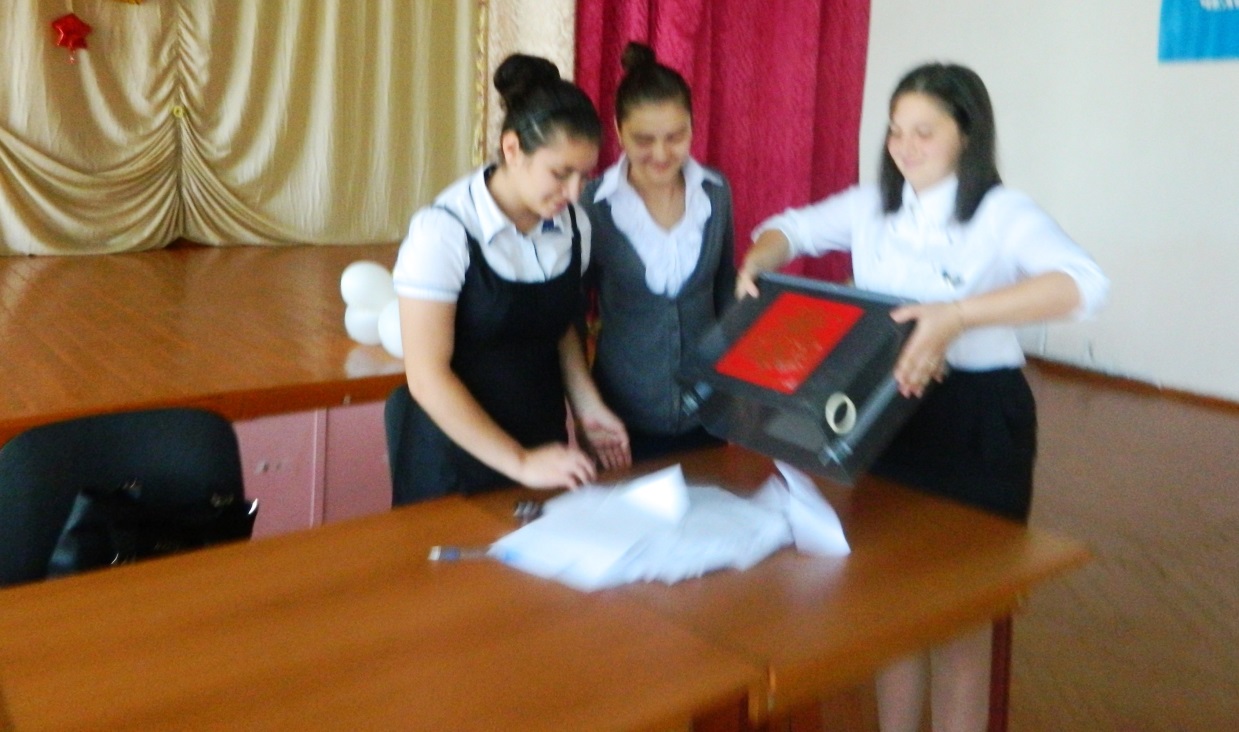 № п/пФамилия, имя, отчество избирателякласса,Подпись избирателя за полученный избирательный бюллетеньФамилия, имя, отчество члена комиссии, выдавшего избирательный бюллетеньПодпись члена избирательной комиссииОсобые отметкиЧИСЛО ИЗБИРАТЕЛЕЙ, ВКЛЮЧЕННЫХ В СПИСОК ИЗБИРАТЕЛЕЙ__________________ЧИСЛО ИЗБИРАТЕЛЬНЫХ БЮЛЛЕТЕНЕЙ, ВЫДАННЫХ ИЗБИРАТЕЛЯМ____________________________________ (подпись)__________________ (дата)ИВАН  ИВАНОВИЧ  ИВАНОВУченик ____ «_____» класса 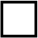 ИВАН  ИВАНОВИЧ  ИВАНОВУченик ____ «_____» класса 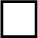 ИВАН  ИВАНОВИЧ  ИВАНОВУченик ____ «_____» класса 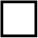 ИВАН  ИВАНОВИЧ  ИВАНОВУченик ____ «_____» класса ИВАН  ИВАНОВИЧ  ИВАНОВУченик ____ «_____» класса 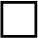  Ф.И.О. кандидата классколичество набранных голосов ИВАН  ИВАНОВИЧ  ИВАНОВУченик ____ класса ИВАН  ИВАНОВИЧ  ИВАНОВУченик ____  класса ИВАН  ИВАНОВИЧ  ИВАНОВУченик ____ класса ИВАН  ИВАНОВИЧ  ИВАНОВУченик ____ класса ИВАН  ИВАНОВИЧ  ИВАНОВУченик ____ класса 